Social media assets for Crohn’s & Colitis UK’s public awareness (Cut the Crap) campaign To raise awareness of Crohn’s and Colitis please use the suggested wording and images below, which will direct your constituents to our online symptom checker.English Version Suggested text: Stomach pain, diarrhoea or blood in poo, amongst other symptoms, can be a sign of Crohn’s or Colitis. Even if the symptoms come and go every few weeks or months, and even if you don’t have all the symptoms. #CutTheCrap. Use the symptom checker today. http://crohnsandcolitis.org.uk/symptomchecker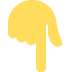 Image 2: Toilet trips taking over?Welsh Version Suggested text: Gall poen yn eich stumog, dolur rhydd neu waed yn eich ysgarthion fod yn arwydd o Glefyd Crohn a Cholitis. Hyd yn oed os yw'r symptomau'n mynd a dod bob ychydig wythnosau neu fisoedd. #CutTheCrap. Defnyddiwch ein gwiriwr symptomau heddiw. www.crohnsandcolitis.org.uk/symptomchecker Image 1: Angen lle chwech eto? Image 2: Mynd I’r tŷ bach yn ormodol?Social media assets for Crohn’s & Colitis UK’s early diagnosis campaignTo tweet your support for our early diagnosis campaign, please use the suggested working and images below, which will direct your constituents to our pledge page. English VersionSuggested text: I back @CrohnsColitisUK’s call for early diagnosis. We need urgent action to reduce the burden of Crohn’s and Colitis on patients and the NHS. Pledge your support People are waiting too long to be diagnosed with Crohn's and Colitis | Crohn’s & Colitis UK (crohnsandcolitis.org.uk) Image 1: I back Crohn’s & Colitis UK’s call for early diagnosis Welsh VersionSuggested text: Rwy’n cefnogi galwad @CrohnsColitisUK am ddiagnosis cynnar. Mae angen gweithredu ar frys i leihau baich Clefyd Crohn a Colitis ar gleifion a’r GIG. Addunedwch eich cefnogaeth People are waiting too long to be diagnosed with Crohn's and Colitis | Crohn’s & Colitis UK (crohnsandcolitis.org.uk) Image 1: Rwy’n cefnogi galwad Crohn’s & Colitis UK’s am ddiagnosis cynnar      